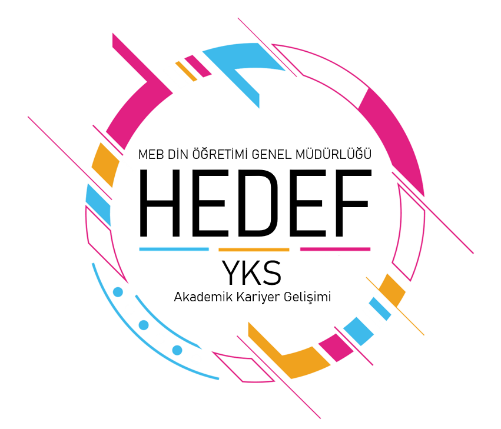 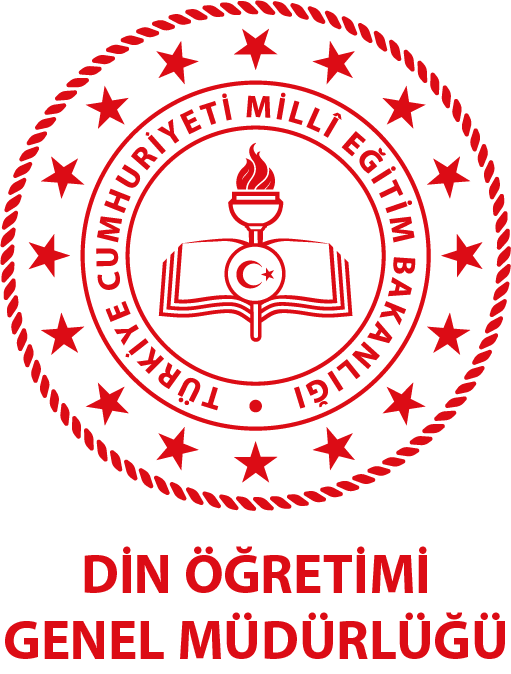 Anadolu İmam Hatip LiseleriÜNİVERSİTEYE DOĞRUHEDEF YKSPROJESİ UYGULAMA KILAVUZUAnkara-2024AmaçBu kılavuzun amacı, Din Öğretimi Genel Müdürlüğü tarafından belirlenen Anadolu imam hatip liselerinde yürütülecek olan “Üniversiteye Doğru Hedef YKS  Projesi” ile ilgili usul ve esasları düzenlemektir.KapsamBu kılavuz, Din Öğretimi Genel Müdürlüğü tarafından belirlenen Anadolu imam hatip liselerinde yürütülecek olan Üniversiteye Doğru Hedef YKS  Projesi ile ilgili usul ve esasları kapsar.Dayanak1739 sayılı Milli Eğitim Temel KanunuCumhurbaşkanlığı Teşkilatı Hakkında 1 numaralı Cumhurbaşkanlığı KararnamesiMillî Eğitim Bakanlığı Ortaöğretim Kurumları YönetmeliğiMillî Eğitim Bakanlığı  Eğitim Vizyonu BelgesiMillî Eğitim Bakanlığı Destekleme ve Yetiştirme Kursları YönergesiTanımlarAkademik Takip Komisyonu: Projenin etkin ve verimli bir biçimde planlanıp uygulanmasını sağlamak amacıyla okullarda oluşturulan komisyonuEylem Planı: Üniversiteye hazırlık süreci kapsamında okullarda yürütülen çalışmaların planlı bir biçimde yürütülmesini sağlamak amacıyla Genel Müdürlükçe hazırlanan planıGenel Müdürlük Koordinatörlüğü: Üniversiteye Doğru Hedef YKS  Projesinin planlanmasını, yürütülmesini, izleme ve değerlendirmesini yapmak üzere Genel Müdürlük bünyesinde oluşturulan birimiOkul Koordinatörü: Üniversiteye hazırlık süreci kapsamında okullarda yürütülen çalışmaların planlı bir biçimde yürütülmesini sağlamak amacıyla Destekleme Yetiştirme Kursları, YKS süreciyle ilgili bilgi sahibi olan,  okul müdürlüğü tarafından görevlendirilen, Genel Müdürlüğümüzün okul koordinatörü olarak görev yapan öğretmeniOkul Üniversite Hazırlık Programı: Eylem planları çerçevesinde Akademik Takip Komisyonu tarafından hazırlanan programıKalite Takip Sistemi Hedef YKS  Modülü: Üniversiteye Doğru Hedef YKS Projesinin izleme değerlendirmesini yapmak üzere hazırlanan sistemi ifade eder.Genel EsaslarÜniversiteye Doğru Hedef YKS  Projesi, öğrencilerin akademik başarılarını artırmaya ve yükseköğretim kurumları sınavına hazırlık sürecini desteklemeye yönelik bir çalışmadır.Proje ile Anadolu imam hatip liselerinde yürütülen akademik çalışmalar, yükseköğretime hazırlık faaliyetleri ve kariyer planlama süreçleri hakkında istişare ve değerlendirmeler yapmak; saha ziyaretleri gerçekleştirerek kurumsal rehberlik faaliyetleri yürütmek; bilgi, tecrübe ve iyi örnek paylaşımında bulunmak; okullarla birlikte gelişim planları hazırlamak, uygulanmasını sağlamak ve takibini yapmak; öğrencilerin akademik başarılarını artırmak, yükseköğretime hazırlık süreçlerine katkı sunmak, bu süreci etkili ve verimli hale getirmek amaçlanmaktadır.Projenin hedef kitlesi Anadolu imam hatip liselerinde öğrenim görmekte olan 11 ve 12. sınıf öğrencilerinden oluşmaktadır.Projeye,  81 ilden 1654 Anadolu imam hatip lisesi dâhil edilmiştir. Proje, Din Öğretimi Genel Müdürlüğü tarafından aylık olarak hazırlanan ve Ek 1’de yer alan “eylem planları” çerçevesinde yürütülecektir.Projenin yürütülmesinde il/ilçe millî eğitim müdürlüğü din öğretimi şube müdürlükleri ve ilgili okul müdürlükleri sorumludur.Akademik Takip Komisyonu tarafından eylem planları çerçevesinde okulun üniversiteye hazırlık programı hazırlanır.Okulun üniversiteye hazırlık programının yürütülmesinden Akademik Takip Komisyonu öncelikle görevli olmakla birlikte komisyonda görev almayan idareci ve öğretmenlerin çalışmalara katılmaları ve görev üstlenmeleri esastır.Eylemlerin gerçekleşme durumları, saha ziyaretleri ile Din Öğretimi Genel Müdürlüğü Kalite Takip Sisteminde bulunan “Hedef YKS Üniversite” modülü (http://dinogretimi.meb.gov.tr/Akademik.aspx  ) üzerinden takip edilecektir.Din Öğretimi Genel Müdürlüğü Hedef YKS  KoordinatörlüğüDin Öğretimi Genel Müdürlüğü Hedef YKS  Koordinatörlüğü, Üniversiteye Doğru Hedef YKS Projesinin planlanmasını, yürütülmesini, izleme ve değerlendirmesini yapmak üzere Genel Müdürlük bünyesinde oluşturulan birimdir. İl/İlçe Millî Eğitim Müdürlükleriİl/İlçe milli eğitim müdürlükleri din öğretimi şube müdürleri, Bu kılavuzda yer alan usul ve esaslar çerçevesinde projenin yürütülmesini sağlar,Uygulama sürecinde okullara rehberlik eder, Genel Müdürlük proje koordinatörlerinin okul ziyaretlerinde iş birliği ve koordinasyonu yürütür.Din öğretiminden sorumlu  şube müdürü başkanlığında, eğitim öğretim başlangıcı, ara dönem ve yıl sonu olmak üzere Hedef YKS Koordinatörleriyle toplantılar gerçekleştirir.Eylem PlanlarıEylem planları, üniversiteye hazırlık süreci kapsamında okullarda gerçekleştirilen çalışmaların planlı bir biçimde yürütülmesini sağlamak amacıyla hazırlanmıştır.Eylem planları,  proje kapsamında gerçekleştirilmesi beklenen asgari faaliyetleri içermektedir. Okul, imkânları ölçüsünde eylem planlarındaki faaliyetlere ek çalışmalar yürütebilir. 2023-2024 yılı için Eylül, Ekim, Kasım, Aralık, Ocak, Şubat, Mart, Nisan, Mayıs ve Haziran aylarına dönük eylem planları hazırlanmıştır. Eylem planları hiyerarşik veya ön koşul mahiyetinde kurgulanmamıştır. Farklı eylemler eş zamanlı olarak yürütülebilir.Eylem planları, Akademik Takip Komisyonunun çalışmalarının çerçevesini oluşturmaktadır.Akademik Takip Komisyonu tarafından eylem planları doğrultusunda okulun üniversiteye hazırlık programı hazırlanır.Eylemlerin gerçekleştirilmesinde Akademik Takip Komisyonu görevlidir. Ancak komisyonda bulunmayan idareci ve öğretmenlerin çalışmalara katılmaları ve görev üstlenmeleri esastır.Eylem planlarının izlemesi KTS Hedef YKS  Modülü üzerinden, okul Hedef YKS  koordinatörü tarafından  takip edilir, okul idaresiyle birlikte koordine edilir.Eylemlerin gerçekleşme durumları ve gerçekleştirilemeyen eylemlerin gerekçeleri okul koordinatörü tarafından modüle işlenir.Eylemlerin gerçekleşme durumları, Genel Müdürlük Koordinatörleri tarafından modül üzerinden aylık olarak takip edilir. Okul KoordinatörüOkul koordinatörü, Üniversiteye Doğru Hedef YKS  Projesinin en önemli bileşenlerinden biridir. Okul koordinatörü; okuldaki yürütülen akademik çalışmalarda etkin görev alan, öğrencilerin üniversiteye hazırlık süreciyle yakından ilgilenen, meslektaşlarıyla güçlü iletişimi olan, işbirliğine açık, özveriyle çalışan öğretmenler arasından, öncelikle rehber öğretmenler olmak üzere  okul müdürlüklerince gönüllülük esasına dayanarak belirlenir ve Din Öğretimi Genel Müdürlüğüne bildirilir.   Okul koordinatörü,Genel müdürlük koordinatörü ile yakın işbirliğinde çalışır.Projenin kapsamı, içeriği, işleyişi ve eylem planları ile ilgili okul müdürünü ve öğretmenleri bilgilendirir.Akademik Takip Komisyonunun oluşturulması sürecinde okul idaresi ile etkin iş birliği yapar.Üniversiteye Doğru Hedef YKS  Projesi okul dosyasının düzenli olarak tutulması ve okulda sürece dair bir hafıza oluşması için okul müdürlüğüyle işbirliği yapar.Eylem planları çerçevesinde, Akademik Takip Komisyonu ile birlikte okulun üniversiteye hazırlık programını hazırlar.Hedef YKS  Projesi eylem planlarının ve okulun üniversiteye hazırlık programının uygulanmasını sağlar.Projenin uygulama aşamaları ile ilgili Genel Müdürlük Koordinatörünü, okul müdürünü ve öğretmenleri düzenli olarak bilgilendirir.KTS Hedef YKS  Modülünü düzenli takip eder, eylem planları ile ilgili aylık takip anketlerini doldurur.Yapılan kazanım kavrama testlerinin sonuçlarını KTS Hedef YKS  Modülüne işler.Yıl içerisinde Genel Müdürlüğümüzce düzenlenen (Çalıştay/Seminer/ Toplantı/Uzaktan Eğitim) eğitim faaliyetlerine katılır.Akademik Takip Komisyonu Akademik Takip Komisyonu, okul müdürü veya görevlendireceği bir müdür yardımcısı başkanlığında, okul koordinatörü, en az bir rehber öğretmen ve İHL meslek dersleri öğretmeni ile sınav kapsamında yer alan ders zümrelerinden gönüllülük esasına göre belirlenen en az birer öğretmenden oluşur.Komisyon çalışmalarını yürütülmesine fırsat sağlayacak, imkanlar dahilinde öğretmenler odasına yakın bir ‘Akademik Takip Komisyon Odasının’ oluşturulması sağlanır.Komisyonun ilk toplantısında üyelerin görev ve sorumlulukları belirlenir.Komisyon üyelerine görevleri okul müdürü tarafından  resmi olarak tebliğ edilir.Komisyon üyelerinin bilgileri, tutanak altına alınan komisyon kararları okul koordinatörü tarafından KTS Hedef YKS  Modülüne işlenir. Komisyon;Eylem planları çerçevesinde okulun üniversiteye hazırlık programını hazırlar.Okulun üniversiteye hazırlık programıyla ilgili öğretmen, öğrenci ve velileri bilgilendirir.Okulun Destekleme ve Yetiştirme Kursları ile ilgili raporu hazırlar, modüle işler.Üniversiteye hazırlık çalışmaları için okulda fiziki ortam oluşturur.EBA Akademik Destek Sistemi ve http://yardimcikaynaklar.meb.gov.tr ‘de bulunan materyalleri öğretmen ve öğrencilere tanıtır, kullanımını yaygınlaştırır.Bakanlık soru havuzlarını öğretmen ve öğrencilere tanıtmak, kullanılmasını sağlar.Proje kapsamında okulda gerçekleştirilen üniversiteye hazırlık çalışmaları konusunda velileri bilgilendirir.Üniversiteye giriş sistemi ve Yükseköğretim Kurumları Sınavı konusunda öğrencileri bilgilendirir.Sınav tarihine kadar kazanım kavrama testleri ile 2018 ve 2023 yılları arasında çıkmış YKS sınavlarının uygulanmasını sağlar. Sınav sonuçlarına göre telafi eğitimleri/etütler planlar.Hafta sonu, yarı yıl tatili veya yaz tatilinde öğrencilere yönelik üniversiteye hazırlık kampı düzenler.Başarı örneklerinin öğrencilerle buluşturulmasını sağlar, öğrencilere yönelik gezi, piknik vb. motivasyon çalışmaları yapar.YÖK Atlas’ı öğrencilere tanıtır.Üniversite tanıtım ziyaretleri düzenler.2023-2024 eğitim öğretim yılı üniversiteye hazırlık çalışmaları kapsamında okul planlamasını yapar.Öğrencilerin ihtiyaç duydukları konularda seminerler düzenler.Proje faaliyetleri ile ilgili görünürlük çalışmaları yapar, çalışma örneklerini dogmhedef@gmail.com adresine gönderir.2023 YKS değerlendirmesi yapar, öğrencilere tercih ve yerleştirme sürecinde rehberlikte bulunur.Okul Üniversiteye Hazırlık ProgramıEylem planları çerçevesinde, Akademik Takip Komisyonu tarafından üçer aylık planlamalarla okulun üniversiteye hazırlık programı taslağı hazırlanır. Program, eylem palanlarında belirtilen çalışmaların tarih, saat, uygulama süreci, görevliler vb. ayrıntılarının netleştirilmesi ile şekillendirilir.Program taslağı, Akademik Takip Komisyonu tarafından okul müdürlüğü ve öğretmenlerin görüşüne sunulur. Gelen dönütler çerçevesinde gerekli değişiklikler yapılarak programa nihai şekli verilir.Programın etkin ve verimli bir biçimde yürütülebilmesi için okul imkânları göz önünde bulundurulur.Okul, imkânları doğrultusunda eylem planlarında yer alan çalışmalara ek çalışmalar gerçekleştirebilir.Öğretmen, öğrenci ve velilere program tanıtılır.Program, okulun ortak kullanım alanlarında, Hedef YKS  köşelerinde veya panolarda paylaşılır.Akademik Takip Komisyonu tarafından nisan ayı sonuna kadar, 2023-2024 eğitim öğretim yılında 11 ve 12. sınıf öğrencilerine yönelik okulun yıllık üniversiteye hazırlık programı hazırlanır.Akademik Takip Komisyonu tarafından yapılan üniversiteye hazırlık çalışmalarının öğretmen, öğrenci ve velilere tanıtım çalışmaları yapılır.Destekleme ve Yetiştirme KurslarıÜniversiteye Doğru Hedef YKS  Projesi kapsamında Akademik Takip Komisyonu tarafından okulda yürütülmekte olan destekleme ve yetiştirme kursları ile ilgili değerlendirme raporu hazırlanarak mart ayı içerisinde modüle işlenir.Millî Eğitim Bakanlığı Destekleme ve Yetiştirme Kursları Yönergesi ile Destekleme ve Yetiştirme Kursları Kılavuzu çerçevesinde 2023-2024 eğitim öğretim yılında 12. sınıfa geçecek öğrenciler için Ocak  ayı içerisinde yaz dönemi kurs planlaması yapılır.Kurslarda görev alacak öğretmenler belirlenir ve bu öğretmenlerle hazırlık toplantıları gerçekleştirilir. Öğretmenler tarafından ders planlarının hazırlanması sağlanır. Kursun işleyişi, düzen ve disiplini için gerekli tedbirler alınır. Akademik Takip Komisyonu tarafından hazırlanan yaz dönemi DYK kurs programı ilan edilir,  görünürlük çalışmaları yapılır, öğrenci ve veliler programla ilgili bilgilendirilir.Kursların planlanması ve yürütülmesinde Ölçme, Değerlendirme ve Sınav Hizmetleri Genel Müdürlüğü Destekleme ve Yetiştirme Kursları sayfasında (http://yardimcikaynaklar.meb.gov.tr ve http://odsgm.meb.gov.tr/kurslar/- ) yer alan örnek planlardan, kazanım testlerinden ve diğer çalışmalardan azami ölçüde yararlanılır.Akademik Destek OrtamlarıAkademik destek ortamları, yükseköğretim kurumları sınavına hazırlanan öğrencilerin çalışmalarını verimli kılmak, desteklemek ve öğrenci motivasyonunu artırmak amacıyla okul müdürlüğü ve Akademik Takip Komisyonu işbirliğinde öğrenci görüşleri alınarak oluşturulur.Akademik destek ortamları ısı, ışık, renk ve diğer unsurlar dikkate alınarak öğrencilerin çalışma isteğini artıracak şekilde tasarlanır.Öğretmen ve öğrencilerin, akademik destek ortamlarını etkin bir biçimde kullanmaları teşvik edilir. Akademik destek ortamlarının nasıl kullanılacağına ilişkin temel kurallar belirlenerek öğretmen ve öğrencilerle paylaşılır, uygun bir alanda ilan edilir.Öğrenci ve öğretmenlerin ihtiyaç duyabilecekleri yazı tahtası, kalem, kaynak kitaplar vb. temel araç gereçler hazır bulundurulur.Okul Akademik Takip Komisyon Odasının bulunduğu kat koridorunda Hedef YKS Panosu oluşturulur.Görünürlük ÇalışmalarıÜniversiteye Doğru Hedef YKS  Projesi kapsamında öğretmen, öğrenci ve velilerin bilgilendirilmesi, yapılan çalışmaların duyurulması, öğrencilerin üniversiteye hazırlık motivasyonlarının yükseltilmesi, sınavla ilgili bilgilerinin artırılması amacıyla Eylül ayından başlamak ve diğer aylarda sürdürülmek üzere görünürlük çalışmaları yapılır.Okul web sayfasında Hedef YKS  projesine ait bir menünün açılması. (Menünün nasıl açılacağı bu bağlantıda yer alan videoda anlatılmıştır. Video Hedef LGS'ye göre anlatılmıştır. Hedef YKS ' ye göre birebir uyarlayabilirsiniz.) Yapılacak çalışmaların bu menü altında yayınlanması.Görünürlük çalışmalarında okul logosu ile birlikte Din Öğretimi Genel Müdürlüğü logosu ve Hedef YKS  Proje logosu kullanılır. Logoya http://dinogretimi.meb.gov.tr/Akademik.aspx  linkinden ulaşılır.Görünürlük çalışmaları; okul bahçesi, okul girişi, koridorlar, sınıf içi panolar, merdivenler, kantin, spor salonu, kütüphane vb. okul içi alanlarda ve okul çevresinde yapılır.Afiş, broşür, el ilanı, kırlangıç, branda, tanıtım pano ve levhaları vb. materyaller hazırlanabilir. Kapı giydirmeleri, koridor düzenlemeleri, sınava hazırlık köşeleri vb. oluşturulabilir.Çalışmalarda http://dinogretimi.meb.gov.tr/Akademik.aspx adresinde yer alan örnek çalışmalardan yararlanılabilir.Okulun üniversiteye hazırlık çalışmaları ve mezunların başarı durumları ilan edilerek velilerin ve okul çevresinin bilgilendirilmesi sağlanır.Yapılan görünürlük çalışmalarının görselleri dogmhedef@gmail.com  adresine gönderilir, diğer okulların rehberlik servisleriyle  paylaşılır.EBA Akademik Destek SistemiAkademik Takip Komisyonu tarafından EBA Akademik Destek Sistemi http://www.eba.gov.tr/arama?q=akademik%20destek adresindeki içeriklerden de yararlanılarak öğretmen ve öğrencilere tanıtılır.Tanıtım sunumunda sisteme giriş ve sistemin kullanımı uygulamalı olarak gösterilir.Öğretmen ve öğrencilerin sistemi etkin olarak kullanmaları sağlanır.Sistemin tanıtımı ve kullanımını sağlamak amacıyla görünürlük çalışmaları yapılır.Akademik Takip Komisyonu tarafından sistemdeki testlerin, örnek ve çıkmış soruların çözülmesi takip edilir.Bakanlık Soru HavuzlarıBakanlık birimleri tarafından oluşturulan soru havuzları, Üniversiteye Doğru Hedef YKS  projesi kapsamında, Akademik Takip Komisyonu tarafından öğretmen ve öğrencilere tanıtılır. Soru havuzlarına erişim için aşağıdaki bağlantı adresleri kullanılır:http://dogm.eba.gov.tr/panel/SoruHavuz.aspxhttp://ogmmateryal.eba.gov.tr/panel/SoruDers.htmhttp://odsgm.meb.gov.tr/kurslar/Default.aspxhttps://www.eba.gov.tr/akademik-destekhttp://yardimcikaynaklar.meb.gov.tr/#/https://ods.eba.gov.tr/girisTanıtımda, soru havuzlarına erişim yolları uygulamalı olarak gösterilir.Soru havuzlarının tanıtımını ve kullanımını sağlamak amacıyla okulda görünürlük çalışmaları yapılır.Deneme SınavlarıAkademik Takip Komisyonu tarafından eylem planlarında belirtilen takvime uygun olarak deneme sınavları yapılır. 2019-2023  yıllarına ait TYT ve AYT sınavları ÖSYM formatında gerçekleştirilir.Deneme değerlendirme sınavlarının belirlenmesi, uygulanması ve analiz süreçlerinde ilin ölçme ve değerlendirme merkezlerinden destek alınabilir, iş birliği yapılabilir.Sınav sonuçları, Akademik Takip Komisyonu tarafından kısa süre içerisinde analiz edilerek öğrenci ve okul bazında değerlendirmeler yapılır, modüle işlenir. Analiz sonuçları ve değerlendirmeler öğrenci ve öğretmenlerle paylaşılır.Sorular öğretmenler tarafından çözülerek, öğrencilerin hem soru çözme becerileri desteklenir hem de eksik ve yanlış öğrenmeleri giderilir.Öğrencilerin eksiklerini gidermek amacıyla gereken telafi-destek çalışmaları planlanır ve ivedi olarak uygulanır.  Veli Bilgilendirme Çalışmaları11 ve 12. sınıf velilerinin okulun ve öğrencilerin üniversiteye hazırlık çalışmaları konusunda bilgilendirilmesi ve bu süreçte desteklerinin sağlanması amacıyla Akademik Takip Komisyonu tarafından en geç mart ayında veli bilgilendirme çalışmaları yapılır.Çalışmada Hedef YKS  Projesi ana hatlarıyla tanıtılır, okulda bu kapsamda planlanan ve yürütülen çalışmalar ile okulun akademik hedefleri paylaşılır.Belirli aralıklarla öğrencinin üniversiteye hazırlık süreciyle ilgili veli bilgilendirilir. Seminer ÇalışmalarıAkademik Takip Komisyonu tarafından eylem planları çerçevesinde seminer çalışmaları yürütülür.Öğrencilerin ihtiyaçları doğrultusunda zaman yönetimi, verimli ders çalışma yöntemleri,  soru çözme teknikleri, yeni nesil sorular, özgüven ve sınav motivasyonu, geleceğin meslekleri gibi konularda seminerler de düzenlenebilir.Seminerler Akademik Takip Komisyonu üyeleri tarafından yapılabileceği gibi, diğer okullardan, rehberlik ve araştırma merkezlerinden veya farklı kişi/kurumlardan bu konuda destek alınabilir.Okulun internet sayfasında, okul sosyal medya hesaplarında veya diğer mecralarda seminerle ilgili duyurular yapılır. Gerekli görünürlük çalışmaları yapılarak öğrencilerin seminerlere katılımı teşvik edilir.Sınav kaygısı yaşayan öğrenciler rehberlik servisine yönlendirilir.Çalışma KamplarıAkademik Takip Komisyonu tarafından 12. sınıflara yönelik okul tarafından belirlenen dönemlerde (hafta sonu, ara tatil vb.) çalışma kampı düzenlenir. 11. sınıflara yönelik olarak yaz kampı planlanır.Kamp, okulun pansiyon durumu ve diğer olanakları çerçevesinde yatılı olarak veya gündüzlü biçimde planlanır.Akademik Takip Komisyonu tarafından kamp takvimi belirlenir, günlük ayrıntılı kamp programı hazırlanır.Kampla ilgili öğretmen, öğrenci ve veliler bilgilendirilir, konuyla ilgili görünürlük çalışmaları yapılır.Kamp öncesinde öğrenci motivasyonunu artırmak amacıyla öğretmen ve öğrencilerle birlikte belirli sayıda konu bitirme, soru çözme vb. hedefler belirlenir veya kamplar tematik olarak planlanır.Kamp sonunda kamp süreciyle ilgili değerlendirme yapılır.   Kamp programıyla ilgili   https://dinogretimi.meb.gov.tr/HedefYKS.aspx adresinde kamp bölümüne bakılabilir.Telafi-Destek ÇalışmalarıAkademik Takip Komisyonu tarafından yapılan ayrıntılı analizler ile kazanım kavrama ve tarama testlerinin sonuçlarından yararlanarak okul ve öğrenci düzeyinde eksikler belirlenir. Yapılan tespitler ilgili derslerin zümreleri ile paylaşılır. Zümrelerle birlikte eksiklerin giderilmesine dönük telafi-destek çalışmaları (etüt, soru çözme, kamp vb.) planlanır. Bu süreçte EBA Akademik Destek Programı etkin olarak kullanılır.Telafi-destek çalışmaları öncesinde öğrenciler bilgilendirilerek çalışmalara katılmaları sağlanır. Bunun için gerekli duyuru ve görünürlük çalışmaları yapılır.Başarı ÖrnekleriAynı okuldan, farklı bir imam hatip lisesinden veya başka bir okuldan, üniversite sınavında başarılı olmuş veya mesleğinde fark yaratmış kişilerin öğrencilerle buluşmaları sağlanır.Davet edilen kişilerden karşılaştıkları zorluklar, bu zorluklarla mücadeleleri ve başarı yolunda yaşadıklarını öğrencilerle paylaşmaları istenir.Üniversite Ziyaretleriİl içi ve il dışı üniversite ziyaretlerinde il/ilçe milli eğitim müdürlükleri ve okul müdürlüğü tarafından gerekli iş birliği ve planlama yapılır.Okulun internet sayfasında, okul sosyal medya hesaplarında veya diğer mecralarda ziyaretle ilgili duyurular yapılır. Görünürlük çalışmaları ile öğrencilerin ziyaretlere katılımı teşvik edilir.Motivasyon ÇalışmalarıAkademik Takip Komisyonu tarafından öğrencilerin ilgi ve gereksinimlerine dönük, okulun ve çevrenin imkânları çerçevesinde gezi, piknik, sinema, iftar programı gibi motivasyon çalışmaları gerçekleştirilir.Seminer konu ve içerikleri rehberlik servisi ile işbirliği içerisinde hazırlanır.Motivasyon çalışmalarında veli ve çevre desteği sağlanır.Okulun internet sayfasında, okul sosyal medya hesaplarında veya diğer mecralarda çalışmalarla ilgili duyurular yapılır. Tercih ve Yerleştirme Sürecinde RehberlikOkul Rehberlik Servisi  tarafından  Ekim ayında YÖK Atlas’ın (https://yokatlas.yok.gov.tr/ ) öğrencileri tanıtımı yapılır.Tercih ve yerleştirme sürecinde okul rehberlik servisi ile birlikte etkin rehberlik faaliyetleri sunulur Özel yetenek gerektiren programların sınavları ile seçme ve yerleştirme işlemleri konusunda bilgilendirme yapılır.Merkezî yerleştirmede boş kalan kontenjanlara ÖSYM tarafından yapılacak ek yerleştirme süreciyle ilgili öğrenciler bilgilendirilir.Tercih ve yerleştirme sürecinde velilerle de görüşmeler yapılarak gerekli bilgilendirmeler yapılır.Öğrenci KoçluğuÖğrenci Koçluğu, Üniversiteye Doğru Hedef YKS 2023 Projesi kapsamında eylem planlarına bakılmaksızın 2023-2024 eğitim öğretim yılı üniversiteye hazırlık çalışmaları kapsamında gerçekleştirilecek temel çalışmalardan biridir.Öğrenci koçluğu çalışmalarında http://dinogretimi.meb.gov.tr/Akademik.aspx adresinde yer alan bilgi ve belgelerden yararlanılabilir.Koçluk sistemi öncelikli olarak 12. ve 11. Sınıflar için planlanır.Öğrenci koçluğunda belli sayıda öğrencinin yer aldığı küçük gruplar oluşturulur ve her grubun başına bir öğretmen görevlendirilir. Öğretmenler, grubundaki öğrencilerin yakından takibini yapar onlarla bire bir ilgilenir.İzleme, Değerlendirme ve Rehberlik ÇalışmalarıHedef YKS  Projesi izleme, değerlendirme ve rehberlik çalışmaları, Kalite Takip Sistemi Hedef YKS  Modülü ve saha ziyaretleri yoluyla gerçekleştirilir.Kalite Takip Sistemi Hedef YKS ModülüProje kapsamında Kalite Takip Sisteminde “Hedef YKS Modülü” (http://dogm.meb.gov.tr/bilgisistemi/ )  oluşturulmuştur.Okul koordinatörü kişisel MEBBİS bilgilerini kullanarak sisteme giriş yapar.Okul müdürlüğü, koordinatörle ilgili bilgilerin doğru ve eksiksiz biçimde sisteme işlenmesini ve gerekli güncellemelerin yapılmasını sağlar.Modüldeki eylül, ekim, kasım, aralık, ocak, şubat, mart, nisan, mayıs ve haziran ayı eylem planları aylık izleme anketleri en geç ilgili ayın son haftasında okul koordinatörü tarafından doldurulur.Proje kapsamında yapılan performans değerlendirme sınavları sonuçları, en geç ilgili ayın sonunda modüle işlenir.Akademik Takip Komisyonu üyelerine ilişkin bilgiler ve komisyonun aldığı kararlar okul koordinatörü tarafından “Eylem Planları İzleme” sekmesindeki modüle işlenir.Okul Koordinatörü, görevinden ayrılma durumunda;Okul müdürü tarafından yeni koordinatör bilgileri sisteme işlenir.Okul koordinatörünün dahil olduğu Genel müdürlük iletişim gruplarına yeni koordinatörün eklenmesi için Genel Müdürlük Koordinatörlerine bilgi verilir.Saha ZiyaretleriÜniversiteye Doğru Hedef YKS  Projesi kapsamında il/ilçe milli eğitim müdürlükleri ile görüş alış verişinde bulunmak, okul müdürlüğüne ve Akademik Takip Komisyonuna destek olmak,  yürütülen çalışmaları yerinde görmek, izleme ve değerlendirmesini yapmak, öğretmen ve öğrencileri bilgilendirmek ve çalışmaları teşvik etmek amacıyla Din Öğretimi Genel Müdürlüğü Hedef YKS  Koordinatörlüğü tarafından saha ziyaretleri yapılır.Saha ziyaretleri ihtiyaca göre yılın belirli aylarında  gerçekleştirilir.Saha ziyareti, il/ilçe din öğretimi şube müdürü, ilgili okul müdürlüğü ve okul koordinatörü ile iletişim halinde planlanır.Ziyaret kapsamında öğretmen ve öğrenci toplantısı gerçekleştirilir.Ek 1: Eylem Planları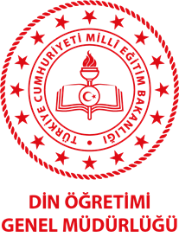 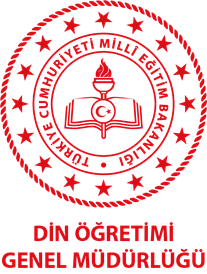 İlgili bağlantıhttp://dinogretimi.meb.gov.tr/Akademik.aspx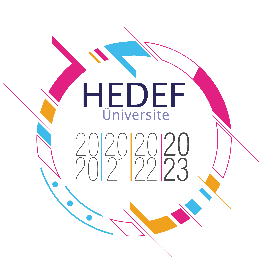 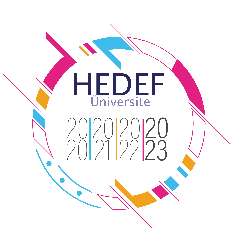 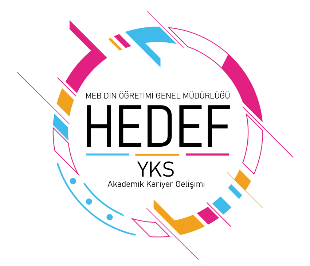 